
Integrated Reading and Writing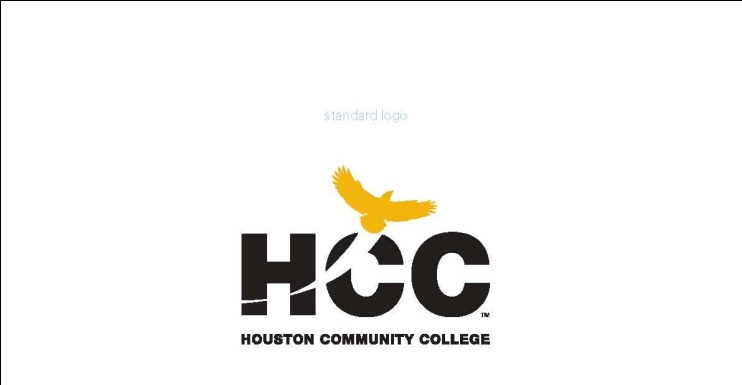 Northwest College 
INRW 0420 – Integrated Reading & WritingCRN 29531– Semester Fall 20143 hour lecture /2 hour lab course / 72 hours per semester/ 12 weeksClass Time: 12:00-3:20 Monday & Wednesday Location:  Rm. 306Instructor:  				Dr. Kimberly Koledoye
Instructor Contact Information:	Kimberly.Koledoye@hccs.edu					713-718-6556					Facebook: Professor K’s CornerAplia Online Lab:			http://login.cengagebrain.com/course/GB9V-UFY8-8ESBOffice location and hours: 		Faculty Suite AD3T 3:00-5:00 and by appointmentPlease feel free to contact me concerning any problems that you are experiencing in this course.  You do not need to wait until you have received a poor grade before asking for my assistance.  Your performance in my class is very important to me.  I am available to hear your concerns and just to discuss course topics. Feel free to come by my office anytime during these hours.Course DescriptionThis course is a combined 3 hour lecture/ 2 hour lab (1 hour technology lab & 1 hour writing lab), performance-based course designed to develop students’ critical reading and academic writing skills. The focus of the course will be on applying critical reading skills for organizing, analyzing, and retaining material and developing written work appropriate to the audience, purpose, situation, and length of the assignment. The course integrates complementary reading and writing assignments with special emphasis given to reasoning and responding to issues arising from class readings.  This course is designed to prepare students for college level reading and writing intensive courses including ENGL 1301.  Students will learn to write effective, logical essays, utilizing textual support to develop reading comprehension strategies, and to analyze, synthesize and make value judgments using critical thinking. Lab required. The course fulfills TSI requirements for reading and writing.  Students who successfully complete thus course will qualify to take ENGL 1301PrerequisitesStudents may enter this course who have placed or tested into GUST 0342 and/or ENGL 0310 or comparable ESOL Placement. Course GoalStudent Learning Outcomes	Upon successful completion of this course, students will be able to:  Locate explicit textual information, draw complex inferences, and describe, analyze, and evaluate the information within and across multiple texts of varying lengths.Comprehend and use vocabulary effectively in oral communication, reading, and writing.Identify and analyze the audience, purpose, and message across a variety of texts.Describe and apply insights gained from reading and writing a variety of texts.Compose a variety of texts that demonstrate reading comprehension, clear focus, logical development of ideas, and use of appropriate language that advance the writer’s purpose.Determine and use effective approaches and rhetorical strategies for given reading and writing situations.Generate ideas and gather information relevant to the topic and purpose, incorporating the ideas and words of other writers in student writing using established strategies.Evaluate relevance and quality of ideas and information in recognizing, formulating, and developing a claim.Develop and use effective reading and revision strategies to strengthen the writer’s ability to compose college-level writing assignments.Recognize and apply the conventions of Standard English in reading and writing.TENTATIVE CLASS OUTLINE:  This schedule is subject to changes throughout the semester.Instructional MethodsA variety of instructional methods are used throughout the semester. Examples may include class discussions, lectures, readings, reflections, group projects, research, assessments, video/DVD, internet searches, and presentations.As an instructor, I want my students to be successful. I feel that it is my responsibility to provide you with knowledge and opportunities for critical thinking and applications as appropriate.As a student wanting to improve your academic reading ability, it is your responsibility to do the assigned readings, submit assignments on time, participate in discussions and other activities, attend class (face-to-face and online portions), and enjoy this learning experience as you learn how to better your comprehension.Student AssignmentsAssignments have been developed that will enhance your learning. You will be required to successfully complete the following assignments and acts:Complete in-class reading & writing assignments and activitiesRevise essaysComplete weekly MySkills Lab Online ActivitiesComplete weekly reading assignmentsComplete journal assignmentsStudent AssessmentsKnowledge checks will occur in the format of quizzes, essays, projects, online lab exercises, flipped lessons, and exams.Three-four essays and selected revisions 
A midterm exam A final examEGLS3 -- Evaluation for Greater Learning Student Survey System At Houston Community College, professors believe that thoughtful student feedback is necessary to improve teaching and learning. During a designated time, you will be asked to answer a short online survey of research-based questions related to instruction. The anonymous results of the survey will be made available to your professors and division chairs for continual improvement of instruction. Look for the survey as part of the Houston Community College Student System online near the end of the term.Instructor RequirementsAs your Instructor, it is my responsibility to:Provide the grading scale and detailed grading formula explaining how student grades are to be derivedFacilitate an effective learning environment through class activities, discussions, and lecturesDescription of any special projects or assignmentsInform students of policies such as attendance, withdrawal, tardiness and make upProvide the course outline and class calendar which will include a description of any special projects or assignmentsArrange to meet with individual students before and after class as requiredTo be successful in this class, it is the student’s responsibility to:Attend class and participate in class discussions and activitiesRead and comprehend the textbookComplete the required assignments and exams:Ask for help when there is a question or problemKeep copies of all paperwork, including this syllabus, handouts and all assignmentsProgram/ Discipline RequirementsIn this class you will be required to take a pretest and posttest as well as complete any supplemental lab materials.HCC Grading ScaleA = 100 – 90:……………………………………4 points per semester hourB = 89 – 80: …………………………………….3 points per semester hourC = 79 – 70: …………………………………….2 points per semester hour69 and below = F or IP…………………………..0 points per semester hourIP (In Progress) …………………………………0 points per semester hourW(Withdrawn)…………………………………..0 points per semester hourIP (In Progress) is given only in certain developmental courses.  The student must re-enroll to receive credit.  COM (Completed) is given in non-credit and continuing education courses.  To compute grade point average (GPA), divide the total grade points by the total number of semester hours attempted.  The grades “IP,” “COM” and “I” do not affect GPA.Grading CriteriaYour instructor will conduct quizzes, exams, and assessments that you can use to determine how successful you are at achieving the course learning outcomes (mastery of course content and skills) outlined in the syllabus. If you find you are not mastering the material and skills, you are encouraged to reflect on how you study and prepare for each class. Your instructor welcomes a dialogue on what you discover and may be able to assist you in finding resources on campus that will improve your performance.Grading PercentagesInstructor’s Choice/Journal	  	   20%Aplia Online Work		 	   15%Midterm Exam  	         		   15%Essays/Quizzes	     		   30%Final Exam			    	   20%Total 			            	 100%Aplia Lab Note:You must complete all of the assigned sections in the Aplia. Instructional MaterialsFusion / Integrated  and Writing / Book 2 / Enhanced Edition By Kemper, et. alHCC Policy StatementsAccess Student Services Policies on their website:http://hccs.edu/student-rightsAccess Distance Education Policies on their website:http://de.hccs.edu/de/de-student-handbookAccess CE Policies on their Website: http://www.hccs.edu/CE-student-guidelinesUseful Web ResourcesInformation: www.hccs.edu ; http://learning.hccs.edu The Writing Center: Rm. 703 /713-718-5889Tutoring & Support: www.hccs.askonline.net Aplia Online Lab: http://login.cengagebrain.comEagle Online: http://eo2.hccs.edu/Purdue OWL: http://owl.english.purdue.edu/owl/resource/747/01/  The Integrated  and Writing  StatementThe Integrated Reading and Writing Program provides quality instruction through research-based pedagogically and andragogically designed approaches in order to prepare our diverse community of students to become life-long learners achieving academic, workforce, and career goals.The goal of INRW 0420 is to prepare students for college-level courses such as Freshman Composition, History, Government, Psychology, and other freshman college courses. Week NumberLecture Topic and ActivityResources Chapters or Pages1Introduction to the course & textbookSyllabus and class overview   Aplia Lab Orientation & ActivitiesAplia Pre-diagnostic assessmentThe Reading and Writing ConnectionPower Point NotesChapter 1 2Topic:        Academic Reading & LearningSubtopics: Vocabulary                  Inferences                  SummaryAplia ActivitiesAssigned ReadingsPower Point NotesChapter 23Topic:        Main idea, thesis, & supportSubtopics: Supporting details & types                  Topic Sentences                  Implied vs. Stated Main IdeasAssigned ReadingsPower Point NotesChapter 34Topics: Patterns of Organization & Graphic OrganizersSubtopics:  Identifying & using signal and transition words                    Recognizing & selecting patterns                    Reading & evaluating visuals                   Creating outlines and mapsAssigned ReadingsEssay #1 Due: Comparison & ContrastPower Point NotesChapters 6-135Topics: Patterns of Organization & Graphic Organizers Subtopics: Identifying & using signal and transition words                    Recognizing & selecting patterns                    Reading & evaluating visuals                   Creating outlines and mapsAssigned ReadingsPower Point NotesChapters 6-136Quiz 1Topics: Evaluating & Using Sources Subtopics: Reading across texts                  Annotating, note-taking, & summarizing ideasAssigned ReadingsPower Point NotesChapter 157Topics: Drawing Inferences Subtopics: Making valid inferencesAssigned ReadingsMidterm ExaminationPower Point NotesChapter 138Topics: Writing a Summary /Critical Thinking to Analyze and Evaluate TextsSubtopics: Author’s tone                  Purposes for reading and writing                  Intended audiences                  SummaryAssigned Readings Essay #2 Due: Cause and EffectPower Point NotesChapters 16 & 29Topics: Writing a Summary /Critical Thinking to Analyze and Evaluate TextsSubtopics: Author’s tone                  Purposes for reading and writing                  Intended audiences                  SummaryAssigned Argumentative ReadingsPower Point NotesChapters 16 & 210Topics: Reading and Writing ArgumentsSubtopics: Biased Opinions                  Evaluating support                  Writing credibility                  Addressing both sides of an argumentAssigned Readings Power Point NotesChapter 141112Quiz 2Topics: Reading and Writing Arguments Subtopics: Biased Opinions                  Evaluating support                  Writing credibility                  Addressing both sides of an argumentAssigned Readings Final Exam ReviewFinal Examination Part 1Essay #3 Due: ArgumentativeFinal Exam WeekFinal Examination Part 2*Important Dates: Holidays:  Labor Day Holiday, September 1, 2014Midterm Exam: Week of November 17thLast Day for Withdrawals: October 31, 2014 at 4:30 p.m.Power Point NotesChapter 14